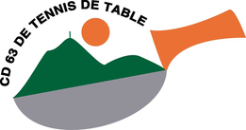 4, rue de la Grolière                          63100 Clermont-Ferrand : 04.73.25.04.33   e-mail : cd63tt@cd63tt.comENGAGEMENTS CHAMPIONNAT PAR EQUIPE JEUNESSaison 2021 / 202228/11 – 06/02 –  13/03 – 29/05CLUB  …………………………………………………  N° …………… Pass sanitaire obligatoire pour toutes les personnes majeures et mineures de plus de 12 ans  (sous réserve des modifications gouvernementales)A renvoyer au Comité Départemental avant le 14/11/2021CATÉGORIESCATÉGORIES-  de 18 ansNé(e) en   2004, 2005 et 2006-  de 15 ansNé(e) en   2007 et 2008- de 13 ansNé(e) en   2009 et 2010- de 11 ansNé(e) en   2011 et plusCatégorieNom – PrénomJoueurs et joueusesN° licencePointsResponsable de l’équipe